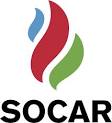 The "Complex drilling works" trust of the State Oil Company of Azerbaijan Republic (SOCAR)announces an open procurement competition (No. 26004-22)  in order to meet the demands for Chemical reagents.The procurement group of the “Complex drilling works” trust of SOCAR(on the Bidder’s company letterhead)Application form for participation in open competition and for acquisition of ITB-Invitation to Bid (tender documents)___________ city		                                 			“__”_______2022___________No.						Attn.: Saday Allahverdiyev         Head of procurement group of the  “Complex drilling works” trust of SOCARHereby we,[full name of the applicant consignor (Contractor) is specified]confirm the intent of participation in an open competition No. 26004-22 announced by the “Complex drilling works” trust of SOCAR for purchasing of chemical reagents.  At the same time, we confirm  the absence of any cancellation or bankruptcy procedures, activity interruption in relation to  [full name of the applicant consignor (Contractor) is specified] or any situation making it’sparticipationimpossible. We kindly ask You to send the soft copy of tender documents to the following e-mail address:____________________.The contact information for propmtly responding the queries relating the documents submitted by us and other issues:Contact person: _______________________________Position of the contact person: ____________________ Phone number: ________________________________Fax: ________________________________________E-mail address: ________________________________Attachment: Original of the bank receipt on payment of the participation fee – __ pages.________________________________                                   _______________________ (name, surname, patronymic of the responsible person)                                                                        (signature of responsible person)_________________________________                                                                 (position of responsible person)Seal(IN THE OFFICIAL LETTERHEAD OF THE BANK)BID BOND FORM_____  city						                                    “___”_______ 2022Name of procuring organization: “Complex drilling works” trust of SOCARAddress of procuring organization: AZ1033, Baku city, N.Narimanov district, 105 Agha Nematulla str. Bidding number: 26004-22Subject of procurement contract: Chemical reagentsWe have been informed that “Complex drilling works” trust of SOCAR (further called Beneficiary) has announced a bid for purchasing of chemical reagentsWhereas [insert full name, TAX ID and legal address of bidder] (further called “Principal”) has submitted its bid dated ___ _____ 20__ for performance of the procurement contract to be entered into based on the above – mentioned bidding; Whereas [insert full name, TAX ID and address of bank] (further called Guarantor) has agreed to provide a guarantee to Beneficiary in amount of ______________________ (further called Guarantee Amount)  [Provided that the amount of bid guarantee shall not be less than 1 percent of the total bid price]  that Principal will perform its obligations under the bid to Beneficiary in strict accordance with the Contract,Now therefore, Guarantor provides an unconditional and irrevocable bank guarantee to Beneficiary in amount of [insert guarantee amount and currency] that Principal will unconditionally perform all of its obligations under the bid in time and properly.The above - mentioned Guarantee amount shall be paid to Beneficiary unconditionally and in full by the Guarantor at Beneficiary’s first written demand within 5 working days from receipt of written demand without requirement for any evidence or justification.CONDITIONS of Guarantor’s obligation are as follows:Principal withdraws its Bid within the period of validity of its Bid mentioned in the Bid or disagrees with correction of arithmetic errors; or  In case Principal receives a notice of acceptance by Procuring organization of the Bid within the period of validity of the Bid, the Principal:	(a)	is unable to sign or refuses to sign the Contract; or	(b)	is unable to submit or refuses to submit Performance guarantee in line with the terms and conditions. then Guarantor undertakes to pay the above mentioned amount upon receipt of first demand in this respect without requiring justification of such demand provided that Beneficiary states in its demand that the same amount is due to beneficiary as a result of occurrence of one or both of the above mentioned CONDITIONS stating which condition or conditions occurred.  This guarantee shall come into force from signature by Guarantor and remain in force until ____ ___________ 20 - - (at least within 20 banking days from expiry of the Bid).Any claim in respect of this guarantee should be submitted to Guarantor prior to the above mentioned date.This Guarantee is governed by the current legislation of the Republic of Azerbaijan. [Full name and title of the person authorized to approve this Guarantee on behalf of Guarantor][Title of the person authorized to approve this Guarantee on behalf of Guarantor][Signature of the person authorized to approve this Guarantee on behalf of Guarantor][Date of approval of Guarantee](Bank’s stamp)LIST OF THE PURCHASED GOODSDocuments to be submitted for participation in the competition:Application letter for participation in the competition (form is attached);Bank receipt on payment of the participation fee (the number of the competition and the full name of the bidder shall be specified);Bid Bond (form is attached)Bid.Application for participation in the competition (signed and sealed) and the bank receipt on payment for participation fee shall be submitted in Azerbaijani or English languages no later than 31.03.2022,  4:30 p.m. by Baku time, to the address of the Purchasing organization specified in the notice. Payments made later than this date and applications will not be considered.. The electronic copies of the required documents (except the bid) may be sent to the e-mail address of the contact person specified in the notice. In this case, the originals of the documents shall be submitted to the Purchasing Organization until the last day of submission of the bids.The deadline for submission of the bids:An original and one copy of the bid shall submitted to the Purchasing Organization before 07.04.2022,  10:30 a.m. by Baku time.The competition will be held on the principle of "two envelopes" along with the principle of "Closed Envelope". The bid must be submitted in two separate envelopes, consisting of financial and technical proposals, with the words “FINANCIAL BID” and “TECHNICAL BID” on the envelopes, respectively. Bids must be submitted in 3 copies (one original and two copies) in a double envelope and sealed. Initially, technical bid envelopes will be opened and evaluated. Financial bids will be retained by the  Procuring entity during  the period in which the technical bids are being reviewed. Only the financial bid of the bidder who provides the bank guarantee in the appropriate manner will be opened and evaluated.The Bids of Bidders whose technical and commercial bids are submitted in the same envelope shall not be acceptedThe power of attorney must be presented by the Bidder's representative who submit or withdraw the bid, and he must have an identity document with him.Bid envelopes submitted after the specified date and time will be returned unopened.           Participation fee and the acquisition of the basic set of conditions:All those wishing to acquire tender documents (electronic or printed) can obtain them in Azerbaijani or English languages from the contact person by sending (by e-mail or hard copy) bank receipt about fee payment and filled application. Mentioned documents shall be sent and recieved no later than date specified in paragraph I during work day from 09:00 a.m. to 17:30 p.m.  Participation fee in the amount of 295 Azerbaijani manat (VAT included)  per Lot 1, 1770 Azerbaijani manat (VAT included) per Lot 2   or an equivalent amount in any other freely convertible currency and shall be paid to the below-mentioned bank account of Purchasing Organization:   For Azerbaijani manat International Bank of Azerbaijan OJSC,AZ38IBAZ38010019449306332120,TIN: 9900003871, 	Customer Services Department, Code: 805250, Correspondent account: AZ03NABZ01350100000000002944, TIN: 9900001881,SWIFT BIK: İBAZAZ2ХUSDIntermediary Bank:Deutsche Bank Trust Company Americas,New York   S.W.I.F.T:  BKTRUS33ACC #  USD 04-164-504Beneficiary  Bank: The International Bank of  Azerbaijan Republic Customer Service DepartmentSWIFT:İBAZAZ2X                                                                                                                                                              Beneficiary: State Oil Company of Azerbaijan RepublicTAX İD: 9900003871Account \ IBAN AZ28IBAZ38110018409306332120 USDEURO Intermediary Bank:Commerzbank AG, Frankfurt am Main   S.W.I.F.T:  COBADEFFACC #  400 88 660 3001Beneficiary  Bank: The International Bank of  Azerbaijan Republic " Customer Service DepartmentSWIFT: İBAZAZ2XBeneficiary: State Oil Company of Azerbaijan RepublicTAX İD:  9900003871Account No: AZ08IBAZ38110019789306332120  EURThe participation fee is not refundableThe execution period of the Contract:Procurement contract is required to be fulfilled within 90 calendar days.Guarantees:The bid bond of the Bidder is required. The  bid bond must be not less than 1 (one) % of total bid price. Bank guarantee will be required only from Bidders who have successfully passed the technical assessment.The financial institution that gives bank guarantee (or other type of bond), shall be acceptable in Azerbaijan Republic and/or international financial operations. The Purchasing Organization reserves the right to not accept non reliable bank guarantees.Persons wishing to participate in the procurement tender must notify the coordinator in advance and receive confirmation if the other types of guarantees that they want to submit are acceptable (letters of credit, securities, invoices, transfer of funds to a special account, deposits and other financial assets).The amount of the advance payment guarantee must be at least equal to the advance sum.Up to 30% advance payment is preconsidered by the Purchasing Organization for the current purchasing.Contract performance bank guarantee must be equal to 5 (five) % of the total contract value.The address of the Purchasing organization: AZ1033, N.Narimanov district, A. Nematulla Str. 105,  Baku“Complex drilling works” trust of SOCARContact person: Huseynov Anar Procurement and marketing department, Deputy HeadPhone: + 99 412 521-31-59Fax: + 99 412 521-31-59E-mail: Anares.Huseynov@socar.azThe e-notice, information about the subject of procurement and application form are placed at  the internet site:www.socar.az (http://www.socar.az/socar/az/company/procurement-supply-chain-management/procurement-notices)Time, place and opening date of bids: Bids will be opened on 07.04.2022 at 12:00 a.m. by Baku time at the address of the Purchasing Organization specified in paragraph VI of the notice. An information about the results of the competition: An information about the final results of the competition can be obtained from the following web link:http://www.socar.az/socar/az/company/procurement-supply-chain-management/contract-awards№Goods and materialsUOMQuantityStandard and technical requirementsLot № 1 (Chemical reagents for water-based polymer drilling mud)Lot № 1 (Chemical reagents for water-based polymer drilling mud)Lot № 1 (Chemical reagents for water-based polymer drilling mud)Lot № 1 (Chemical reagents for water-based polymer drilling mud)Lot № 1 (Chemical reagents for water-based polymer drilling mud)1Sodium BicarbonatePhysical appearance and specification: White-brown powderChemical properties: NaHCO3 min 99.5%, mass fraction for sodium carbonate> 0.4-0.7%, Mass fraction of chlorides%> 0.2-0.4%, mass fraction of iron (Fe)%> 0.001-0.005, moisture content 0.1-0.2%. It is used to remove calcium ions in the case of contaimantion of drill mud with cement slurry. Packing: in 25 kg waterproof bagskg13514GOS: 2156-76 APİ Spec 13A2Reduces the viscosity of the polymer solutionPhysical appearance and specification: In the form of dark brown powderChemical properties: Reduces the viscosity and SSG in mineralized drilling muds, moisture content does not exceed 10%, solubility in water - 90%, PH-4- 5 in 1% aqueous solution, PH (in 1% solution) -3-4. 100% soluble in water. Specific gravity 1.2-1.5g / cm3. Designed to reduce deflocculant and water-yiled in water-based solutionsPackaging: in 25 kg waterproof bags kg21600APİ Spec 13A3Prevents clay from sticking in polymer solutionsPhysical appearance and properties: Light blue-green liquidChemical properties: reduces the risk of adhesion of water-sensitive clays in water-based solutions, prevents sticking, reduces surface tension. Specific gravity - 0.99-1.0 g / cm3, PH-8.2 in 1% aqueous solution, 100% soluble in water.Packaging: in 200-220 kg barrelskg7100APİ Spec 13A4High molecular weight biopolymer that lifts cuttings in water-based solutionPhysical appearance and characteristics: light cream-colored ground powderChemical properties: High molecular weight biopolymer lifts cuttings in water-based solution, creates high rheological and thixotropic properties in solution. Relative density 1.5g / cm3Packing: in 25 kg waterproof bagston5APİ Spec 13ALot № 2 (Completion reagents)Lot № 2 (Completion reagents)Lot № 2 (Completion reagents)Lot № 2 (Completion reagents)Lot № 2 (Completion reagents)11.70 sg brinePhysical appearance and properties: Clear-amber liquidChemical properties: CaBr2 -Calcium bromide solution is a brine used to prevent hydration and migration of swollen clays in order to prevent contamination of the formations during the development of wells. Required CaBr2 -Calcium bromide solution density 1.65g / cm3, Transparency at 200C <75NTU, solid particles <0.02%, Water-30-60%, CaBr2 = 30-60%, Dry salt density at 200˚C-3.35g / cm3 , water solubility-60%Packaging: in 1m3 tankskg238000APİ Spec 13A2Thickener in brinePhysical appearance and characteristics: White, grayish powder.Chemical properties: Used to increase the viscosity of fresh water or sea water. Can be used in solutions of calcium chloride, potassium chloride, sodium chloride. The pH of the 2% solution should be 7, with a density of 1,003 g / cm3Packing: in waterproof paper bags of 22-25 kgton0.636APİ Spec 13A3KƏM Cleaner / solvent1000331944Physical appearance and properties: It is a whitish-transparent, odorless liquidChemical properties: Completion reagent, used to clean the production casing from drilling mud, density 0.9-1.1 g / cm3Packing: in 208 liter containers.ton10.22APİ Spec 13A4Hardness control additivePhysical appearance and properties: White, in the form of ground powderChemical properties:  a chemical reagent that controls pH in  in fresh water, brines, and brine polymer systems. The pH should be increased to 10. Specific gravity 3.58 g / cm3Packaging: In waterproof paper bags of 22-25 kg.ton0.28APİ Spec 13A5Antibacterial additivePhysical appearance and properties: Colorless-pale yellow liquidChemical properties: It is a chemical reagent with a specific gravity of 1.05 g / cm3, which is effective against bacteria, mold and fungi in a water-based drilling mud and prevents the formation of organic colloids.Packing: in 25 kg containers or 1 ton tankston0.2APİ Spec 13A6Anti-corrosion additivePhysical appearance and properties: dark brown liquidChemical properties: protects casings and bottomhole equipment from corrosion. It should be possible to use up to 177 ° C at the bottom of the well with a specific gravity of 1.1 g / cm3 and an ignition temperature of 151 ° C.Packing: in 20 liter containers.ton0.1APİ Spec 13A7Additive for breaking the filter cakePhysical appearance and properties: Light yellow liquidChemical properties: Breaks the filter cake by reacting with water and creating an acidic environment, can be used in brine solution, 25-95˚ temperature resistant, corrosion risk is minimal, specific gravity 1.2g / cm3, ignition temperature 100˚Packing: in 208 kg barrelston0.832APİ Spec 13ANOTE: The production date of chemical reagents should not be before 01.11.2021.The final opinion on the compliance of the quality of chemical reagents with the technical conditions and the certificate will be given after the following laboratory tests to be conducted in “Oil and Gas Research Project Institute” of SOCAR on the basis of the trust's order:Lot 1:- On items 1-4: the effect of the reagent on the drilling mud sample (density, relative viscosity, SSG, plastic and effective viscosity, DSG, water-yield, mud-cake, friction coefficient, Ph), specific gravity of the reagentLot № 2:- According to item 1: density of solution, Transparency at 200C, percentage of solid particles, Percentage of water,, solubility in water- According to item 2: Viscosity in fresh or sea water, pH in 2% solution, density- According to item 3: Density, impact of drilling mud on cleaning.- According to item 4: Brine solution, pH in fresh water-based solution, Specific gravity.- According to item 5: Specific weight,- According to item 6: Specific gravity, ignition temperature, 177˚ C temperature resistance.- According to item 7: 25-95˚ temperature resistance, specific gravity, ignition temperature, which reacts with water and destroys the mud-cake by creating an acidic environment.NOTE: The production date of chemical reagents should not be before 01.11.2021.The final opinion on the compliance of the quality of chemical reagents with the technical conditions and the certificate will be given after the following laboratory tests to be conducted in “Oil and Gas Research Project Institute” of SOCAR on the basis of the trust's order:Lot 1:- On items 1-4: the effect of the reagent on the drilling mud sample (density, relative viscosity, SSG, plastic and effective viscosity, DSG, water-yield, mud-cake, friction coefficient, Ph), specific gravity of the reagentLot № 2:- According to item 1: density of solution, Transparency at 200C, percentage of solid particles, Percentage of water,, solubility in water- According to item 2: Viscosity in fresh or sea water, pH in 2% solution, density- According to item 3: Density, impact of drilling mud on cleaning.- According to item 4: Brine solution, pH in fresh water-based solution, Specific gravity.- According to item 5: Specific weight,- According to item 6: Specific gravity, ignition temperature, 177˚ C temperature resistance.- According to item 7: 25-95˚ temperature resistance, specific gravity, ignition temperature, which reacts with water and destroys the mud-cake by creating an acidic environment.NOTE: The production date of chemical reagents should not be before 01.11.2021.The final opinion on the compliance of the quality of chemical reagents with the technical conditions and the certificate will be given after the following laboratory tests to be conducted in “Oil and Gas Research Project Institute” of SOCAR on the basis of the trust's order:Lot 1:- On items 1-4: the effect of the reagent on the drilling mud sample (density, relative viscosity, SSG, plastic and effective viscosity, DSG, water-yield, mud-cake, friction coefficient, Ph), specific gravity of the reagentLot № 2:- According to item 1: density of solution, Transparency at 200C, percentage of solid particles, Percentage of water,, solubility in water- According to item 2: Viscosity in fresh or sea water, pH in 2% solution, density- According to item 3: Density, impact of drilling mud on cleaning.- According to item 4: Brine solution, pH in fresh water-based solution, Specific gravity.- According to item 5: Specific weight,- According to item 6: Specific gravity, ignition temperature, 177˚ C temperature resistance.- According to item 7: 25-95˚ temperature resistance, specific gravity, ignition temperature, which reacts with water and destroys the mud-cake by creating an acidic environment.NOTE: The production date of chemical reagents should not be before 01.11.2021.The final opinion on the compliance of the quality of chemical reagents with the technical conditions and the certificate will be given after the following laboratory tests to be conducted in “Oil and Gas Research Project Institute” of SOCAR on the basis of the trust's order:Lot 1:- On items 1-4: the effect of the reagent on the drilling mud sample (density, relative viscosity, SSG, plastic and effective viscosity, DSG, water-yield, mud-cake, friction coefficient, Ph), specific gravity of the reagentLot № 2:- According to item 1: density of solution, Transparency at 200C, percentage of solid particles, Percentage of water,, solubility in water- According to item 2: Viscosity in fresh or sea water, pH in 2% solution, density- According to item 3: Density, impact of drilling mud on cleaning.- According to item 4: Brine solution, pH in fresh water-based solution, Specific gravity.- According to item 5: Specific weight,- According to item 6: Specific gravity, ignition temperature, 177˚ C temperature resistance.- According to item 7: 25-95˚ temperature resistance, specific gravity, ignition temperature, which reacts with water and destroys the mud-cake by creating an acidic environment.NOTE: The production date of chemical reagents should not be before 01.11.2021.The final opinion on the compliance of the quality of chemical reagents with the technical conditions and the certificate will be given after the following laboratory tests to be conducted in “Oil and Gas Research Project Institute” of SOCAR on the basis of the trust's order:Lot 1:- On items 1-4: the effect of the reagent on the drilling mud sample (density, relative viscosity, SSG, plastic and effective viscosity, DSG, water-yield, mud-cake, friction coefficient, Ph), specific gravity of the reagentLot № 2:- According to item 1: density of solution, Transparency at 200C, percentage of solid particles, Percentage of water,, solubility in water- According to item 2: Viscosity in fresh or sea water, pH in 2% solution, density- According to item 3: Density, impact of drilling mud on cleaning.- According to item 4: Brine solution, pH in fresh water-based solution, Specific gravity.- According to item 5: Specific weight,- According to item 6: Specific gravity, ignition temperature, 177˚ C temperature resistance.- According to item 7: 25-95˚ temperature resistance, specific gravity, ignition temperature, which reacts with water and destroys the mud-cake by creating an acidic environment.